第33回埼玉県ＯＬ協会大会　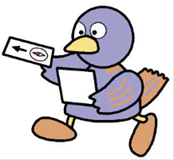 【開催日】平成２9年９月３日（日）雨天決行・荒天中止【集合場所】東京都青梅市小曾木３丁目自治会館「八坂会館」［青梅市小曾木３丁目1615］【交通】公共交通　JR青梅線東青梅駅、又は西武池袋線飯能駅よりバス「青梅第七小学校」下車徒歩約５分自動車　　圏央道青梅ICより　周辺に有料駐車場有り※近隣の市民センター等の駐車場は利用出来ません。【主催】特定非営利活動法人埼玉県オリエンテーリング協会【使用地図】吹上峠　１：１００００（入間市OLC2016年作成　等高線間隔５m　通行可能度４段階）【競技形式】個人ポイントＯ（Ｅカード使用）ミドルディスタンス【位置説明】ＩＯＦ記号　ただし初心者（Ｎ）クラスは日本語表記【当日受付】１０：００～１１：００【個人クラス】年齢は平成３０年３月３１日時点の年齢です注１）ウイニングタイムは予定です。コース距離はプログラムでお知らせします。注２）初心者（ON）クラスは当日受付のみ、事前申込は必要ありません、個人もしくはグループで競技をしても構いません。【参加費】参加区分に応じた参加費にオプションを合計した額 ＊埼玉県協会登録個人会員とは、埼玉県協会に個人会員登録をしている方です。埼玉県協会の加盟クラブに所属していても、個人会員登録をしていない方は、一般個人となります。・Ｅカードを使用します。マイＥカード使用の場合は申込書に番号を明記してください。・プログラムは埼玉県協会ＷＥＢに掲載します。印刷したプログラムが必要な方は申込願います。・当日参加の参加料は、上記に＋５００円です。当日クラスはOA、OS、ONのみです。また、スタート時刻は、事前申込者の後になります。なお、コース印刷地図がなくなった場合は、当該クラスの当日参加受付を終わらせていただきます。【申込方法】①オリエンテーリング専用申込みシステム（推奨）または②郵送をご利用ください。① オリエンテーリング専用申込システムhttps://japan-o-entry.com/※お振込はО-entrYの専用口座にお願いします。②郵送：要項末尾の申込書に必要事項を記載し、下記住所へ郵送、参加費は所定の銀行へお振り込みください。・申込先　〒359-1118 　所沢市けやき台1-1-1-910 小島方　埼玉県協会大会宛・振込方法１　郵便振替「払込書（青色）」に［口座番号001８0-２-３１８８８６］加入者名［埼玉県オリエンテーリング協会大会事務局］・送金金額・払込人の住所・氏名及び通信欄に「大会名・氏名・希望クラス」を記入してATMあるいは窓口にお支払ください。２　振替以外［ゆうちょ銀行支店〇一九当座番号０３１８８８６］にお振込みください。・事前の大会会場申込み受付は行いません。【申込締切】平成2９年８月２１日（月）必着【問合せ先】Ｅ-mail　saitamaken.orienteering.kyokai＠gmail.com(推奨)前々日まで：ＴＥＬ０９０－４６２８－５０３９【表彰】各クラス（当日クラスを除く）の上位３位まで表彰します。Ｍ・Ｗ21Ａクラスの埼玉県協会加盟員の中で最上位者を、平成２９年度埼玉県選手権者として表彰します。【注意事項】１．申込方法、申込期日、申込様式は必ず守って下さい。２．事前申込者はスタート時刻を指定します。「プログラム・スタート時刻等」はおよそ１週間前迄には当協会のホームページ（http://www.orienteering.com/~saitama/）に掲載します。３．競技に関する詳細は、当日の公式掲示板を必ず見て確認して下さい。４．傷害保険は、主催者側でも加入していますが、支払限度があります。個人でも加入しておくことをお勧めします。また、保険証のコピーを万一のためご持参下さい。５．申込書の記載内容は本大会のプログラム・成績表作成、照会・運営以外には使用いたしません。この取扱に同意の上、必要事項を記入してください。6．会場に駐車場はありません。プログラムで周辺の有料駐車場をご案内します。7．全日本リレー選考会として利用する場合は、団体一括での申し込みを受け付けます。問合せ先までご連絡ください。8．会場内でのオリエンテーリング用品関係の販売をする場合には、事前にご相談ください。[201７/7/２版]キリトリセン第３３回　埼玉県オリエンテーリング協会　参加申込書男　子男　子ウイニング女　子女　子ウイニング当日参加M21A年齢無制限40分W21A年齢無制限40分ＯＡM65A65歳以上30分W60A60歳以上30分ＯＳM50A50歳以上30分W45A45歳以上3０分ＯＮM35A35歳以上35分W30A30歳以上3５分M20A21歳以下30分W20A21歳以下30分M18AM15A高校生以下中学生以下30分30分W18AW15A高校生以下中学生以下30分30分ＭＢ中級者（無制限）30分ＷＢ中級者（無制限）30分一般個人２,５００円左記の参加費に以下のオプション左記の参加費に以下のオプション左記の参加費に以下のオプション左記の参加費に以下のオプション大学生２,０００円Eｶｰﾄﾞﾚﾝﾀﾙ３００円高校生以下１,０００円印刷プログラム３００円埼玉県協会登録個人会員※２,０００円２,０００円初心者(Ｎ)クラス（地図1枚に付き）５００円５００円ふりがな生年月日(西暦) 　　　　  年　　月　　日生生年月日(西暦) 　　　　  年　　月　　日生氏　名2018年3月31日現在年齢　　　歳／性別：男　女2018年3月31日現在年齢　　　歳／性別：男　女氏　名電　話(　　　　)住　所〒　　　－　　　E-mail住　所〒　　　－　　　所属クラブ住　所〒　　　－　　　交通手段公共機関・自動車・他（　 　）参加希望ク ラ スEｶｰﾄﾞNo.Ｎｏ．　　　　　　　　　　レンタル（　　　　）その他プログラム要（　　　）不要（　　　）